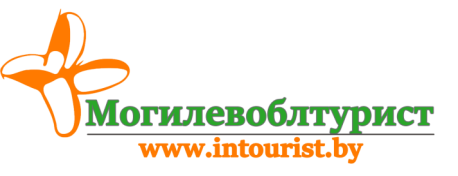 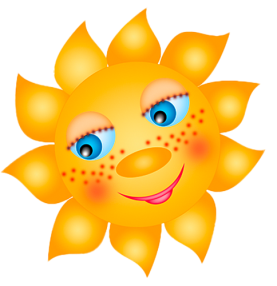 АВТОБУСНЫЙ ТУР НА ОДЕССКОЕ ПОБЕРЕЖЬЕ г.ЧерноморскБЮДЖЕТНЫЙ ОТДЫХ НА МОРЕ 3 НОЧИ НА МОРЕТУР ВЫХОДНОГО ДНЯ НА ТЕПЛОМ МОРЕС 14 ПО 19 АВГУСТА 2019 ПРОГРАММА ТУРА:14.08.2019 Отправление в 17:00.   15.08.2019 Ориентировочно в 12:00 утра прибытие на размещение на базу отдыха «Сокол». 15.08-18.08.2019 Отдых 2х-3х-местных номерах с удобствами.  База отдыха «Сокол» - размещение в корпусе, есть места для отдыха. До моря 700 метров. До центра города и мини-рынка 5 минут на маршрутном такси.Удобства (душ, туалет, умывальник в номере, горячая вода - вечером).  Пляж – песчаный, вход в море пологий, 700 м. до пляжа. 18.08.2019 Отправление в Могилев в 13:00.  19.08.2019 Прибытие в Могилев ориентировочно утром. 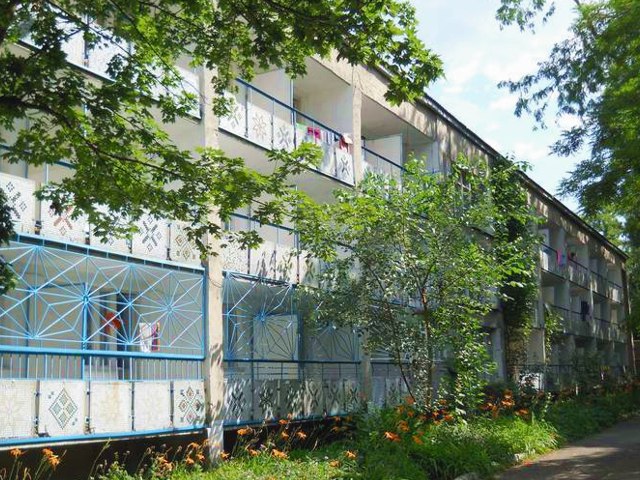 В стоимость включено: проезд на автобусе еврокласса, мед. страховка, проживание  3 ночи, сопровождение квалифицированным руководителем группы.СТОИМОСТЬ ТУРА:115,00 БЕЛ.РУБ + 60 ДОЛЛ.СШАМожно приобретать автобусные билеты без проживания: 115,00 БЕЛ.РУБ + 20 ДОЛЛ.СШАГКУП «Могилевоблтурист оставляет за собой право вносить некоторые изменения в программу тура без уменьшения общего объема и качества услуг. ГКУП «Могилевоблтурист» не несет ответственности за задержки на границах и в пробках на дорога